AZƏRBAYCAN RESPUBLİKASI SƏHİYYƏ NAZİRLİYİ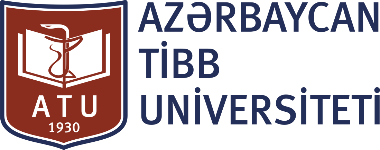            TƏSDİQ EDİRƏM                                                               RAZILAŞDIRILIB _________________________                                        ____________________________vice-rector, of the Teaching and Education                Head of the Teaching and Education                    department prof. Sabir Aliyev                                          department  dos. KhamandarDEPARTMENT OF MEDICAL MICROBIOLOGY AND IMMUNOLOGYOn the subject of MEDICAL MICROBIOLOGY AND IMMUNOLOGY 2 of the specialty "050901-medicine"SYLLABUSBAKU – 2022	Contents of the syllabus: 1. Brief information on the subject; 2. Purpose and objectives of the teaching of the subject” Medical microbiology and immunology 2 " in the specialty; 3. Competencies formed as a result of teaching the subject " Medical microbiology and immunology 2”; 4. Topics on teaching” Medical microbiology and immunology 2" (subject-calendar plan); 5. Interactive teaching methods to be used in teaching the subject; 6. Measurement-evaluation method in the subject; 7. The workload of students on the subject during the semester 8. Methodological provision. 9. Correlation of the training results of the subject " Medical microbiology and immunology 2" with the training results of the program; 10. The level of communication of the teaching of the subject with the learning outcomes of the programFƏNNİN TƏDRİS PLANI        İMZALAYANLAR:Kafedra müdiri:                                                                           prof. Həqiqət QədirovaFənni tədris edən müəllimlər:                                                   t.e.d., professor Əliyev M.H.t.ü.f.d, dosent Həyat Əliyevat.ü.f.d, dosent Şıxəliyev F.M.b.ü.f.d., baş müəllim Baxışova Y.A.t.ü.f.d., baş müəllim Mansurova H.T.t.ü.f.d, baş müəllim Hacıyeva S.V.Əmək bazarının nümayəndəsi:Fənnin təlim nəticələrinin ProqramınTəlim Nəticələriilə əlaqələndirilməsi*1 Ənaşağı, 2 Aşağı, 3 Orta, 4 Yüksək, 5 ÇoxyüksəkFənnin koduFənnin adıDərsin növüTədris olunduğuTədris olunduğuAKTSFənnin koduFənnin adıDərsin növüKursSemestrAKTSTİP335Medical microbiology and immunology 2Mandatory 3V4Tədris diliAzerbaijan, Russian, EnglishTədris diliAzərbaycanFənni tədris edən müəllimlərt.e.d., prof. Əliyev M.H.t.ü.f.d, dosent Şıxəliyev F.M.b.ü.f.d., baş müəllim Baxışova Y.A.t.ü.f.d., baş müəllim Mansurova H.T.t.ü.f.d, baş müəllim Hacıyeva S.V.Fənnin ardıcıllıq şərtləriÖncə tədrisi zəruri olan fənlər (Prerekvizit)1. Biology with general genetics2. Histology, embryology and cytology3. Normal anatomy4. Normal and pathological physiology5. Biological chemistry  6. Medical microbiology 1 Özündən sonra tədrisini saxladığı fənlər1.Infection diseases 2. Skin - venereal diseases Fənnin məqsədiStudying the morpho-biological characteristics of individual disease-causing microorganisms, as well as the principles of specific treatment and prevention. To provide students with the skills of taking material for microbiological examination in accordance with the instructions and methods of analysis, preparing for microbiological analysis, obtaining culture and conducting microscopic examinationStudying the morpho-biological characteristics of individual disease-causing microorganisms, as well as the principles of specific treatment and prevention. To provide students with the skills of taking material for microbiological examination in accordance with the instructions and methods of analysis, preparing for microbiological analysis, obtaining culture and conducting microscopic examinationFənnin məzmunuMorpho-biological characteristics of microorganisms that cause disease in humans, the diseases they cause, sampling for microbiological diagnosis, microbiological examination preparations, microbiological examination methods used in various diseases, including microscopic examination, obtaining a pure culture, serological and molecular-genetic diagnosis, principles of specific prevention and treatment.Fənnin təlim nəticəsiBİLİK1. Knows the morpho-biological characteristics of disease-causing microorganisms.2. Lists the pathogenicity factors of disease-causing microorganisms.3. Knows the body's immune response to microorganisms.4. Lists the methods of microbiological diagnosis of diseases caused by microorganisms5. Knows the principles of specific treatment and prevention.BACARIQ6. Chooses the method of microbiological examination based on the type of disease.7. Takes pathological (clinical) material for microbiological examination.8. Interprets the results of microbiological examination methods.9. Selects an antimicrobial drug depending on the type of microorganisms that cause the disease10. Able to use antitoxic serumsDAVRANIŞ11. Observes ethical rules when taking examination material.12. Observes safety rules while working in the microbiological laboratory.Mövzu təqvim planıMövzu təqvim planıMövzularMövzularHəftəNəzəri təlimTəcrübi (tətbiqi) təlim1Xüsusi mikrobiologiyaya giriş. Patogen koklar (Staphylococcus, Streptococcus, Neisseria cinsləri) və şərti-patogen bakteriyalar (Pseudomonas, Proteus və Klebsiella cinsləri)-2s.1.Mikrobioloji diaqnostikanın əsas prinsipləri, məqsəd və vəzifələri. Qram müsbət və Qram mənfi kokların (stafilokoklar. streptokoklar, meninqokoklar və qonokoklar) törətdikləri xəstəliklərin mikrobioloji diaqnostikası – 2s.2.Şərti-patogen bakteriyaların (klebsiella, protey, göy-yaşıl irin çöpləri) törətdiyi xəstəliklərin mikrobioloji diaqnostikası – 2s.2Mədə-bağırsaq infeksiyalarının törədiciləri (Escherichia, Shigella, Salmonella, Vibrio, Campilobacter, Helicobacter cinsləri) – 2 s. 3.Bağırsaq infeksiyalarının (eşerixioz, qarın yatalağı, salmonelloz) mikrobioloji diaqnostikası – 2s.4.Mədə-bağırsaq infeksiyalarının (dizenteriya, vəba, kampilobakterioz və helikobakterioz) mikrobioloji diaqnostikası – 2s.3Zoonoz infeksiyaların törədiciləri (Bruсella, Bacillus, Listeria, Yersinia, Francisella cinsləri). Patogen anaeroblar (Clostridium və Bacteroides cinsləri).– 2 s.5.Zoonoz infeksiyaların (bruselloz, qara yara, listerioz, taun və tulyaremiya) mikrobioloji diaqnostikası – 2s. 6.Anaerob bakteriyaların (klostridilər və bakteroidlər) törətdikləri xəstəliklərin mikrobioloji diaqnostikası – 2s.4Corynebacterium, Bordetella, Haemophilus, Gardnerella, Legionella, Mycobacterium və Actinomyces cinslərinə aid olan patogen bakteriyalar -2s.7.Yekun məşğələ - 2s. 8.Korinebakteriyalar, bordetellalar, hemofil bakteriyalar, gardnerellalar və legionellaların törətdikləri xəstəliklərin mikrobioloji diaqnostikası - 2s.5Patogen spiroxetlər, rikketsiyalar, xlamidiyalar və mikoplazmalar– 2s.9.Vərəm, cüzam və aktinomikozun mikrobioloji diaqnostikası – 2s. 10.Spiroxetlərin və  rikketsiyaların törətdikləri xəstəliklərin mikrobioloji diaqnostikası – 2s.6Patogen göbələklər və  ibtidailər – 2s.11.Xlamidiya və mikoplazmaların törətdikləri xəstəliklərin mikrobioloji diaqnostikası – 2s. 12.Mikozların mikrobioloji diaqnostikası - 2s.7Xüsusi virusologiyaya giriş. Respirator virus infeksiyalarının törədiciləri (Orthomyxoviridae, Paramyxoviridae, Adenoviridae və Coronaviridae fəsilələri, Rhinovirus cinsi)-2s. 13.Protozoozların mikrobioloji diaqnostikası – 2s.14.Yekun məşğələ - 2s. 8Herpesviruslar, pikornaviruslar və rabdoviruslar – 2s.15.Xüsusi virusologiyaya giriş. Respirator virus infeksiyalarının (Orthomyxoviridae və    Paramyxoviridae, Adenoviridae və Coronaviridae fəsilələri və Rhinovirus cinsi)  mikrobioloji diaqnostikası – 2s.16.Herpesvirus, enterovirus və rotavirus infeksiyalarının mikrobioloji diaqnostikası – 2 s.9Arboviruslar. Hepatit virusları -2s.17.Arboviruslar qrupuna (Toqaviridae, Flaviviridae, Arenaviridae, Bunyaviridae və Filoviridae fəsilələri) və Rhabdoviridae fəsiləsinə aid olan virusların törətdiyi  infeksiyaların mikrobioloji diaqnostikası - 2s.18.Virus hepatitlərinin mikrobioloji diaqnostikası.– 2s.10Onkogen viruslar. İnsanın immun çatışmazlığı virusu. Ləng tipli virus və prion infeksiyaları -2s.19.Retroviruslar. Ləng virus infeksiyaları. İnsanın immun çatışmazlığı virus (İİV) infeksiyasının mikrobioloji diaqnostikası. Onkogen viruslar. Prion infeksiyaları – 2s.20.Klinik mikrobiologiyaya giriş. Tənəffüs yolları, mərkəzi sinir sistemi, mədə-bağırsaq traktı infeksiyalarının və disbiozun mikrobioloji diaqnostikası. - 2s.1121.Sidik yolları və cinsi yolla keçən infeksiyaların mikrobioloji diaqnostikası. Xəstəxanadaxili, septik və yara infeksiyalarının mikrobioloji diaqnostikası – 2s.22.Yekun məşğələ - 2s. Fənnin tədrisində istifadə ediləcək  interaktiv tədris metodları- lecture- practical exercises- free work- group assessment;- video lectures and exercises, distance education;- problem-based learning, simulations;Ölçmə - qiymətləndirməQiymətləndirmə üsullarıQiymət (bal)Exam (final)50Current assessment (colloquium 1)5Current assessment (colloquium 2)20Current assessment (colloquium 3)5Grading based on attendance10Freelance work (Student group project)10TOTAL100Fənn üzrə semestr ərzində (imtahana qədər və imtahanda) tələbənin topladığı balın yekun miqdarına görə onun fənn üzrə biliyinin qiymətləndirilməsiWhen below 51 points"insufficient"F51-60  point"satisfactory"E61-70  point"sufficient"D71-80  point"good"C81-90  point"Very Good"B91-100 point"excellent"ASemestr üzrə iş yükü Fəaliyyət Sayı Müddət (saat)Cəmi iş yükü (saat)Current assessment (colloquium)122Semester Examination111Lectures10220Laboratory (practical) lessons22244Free training56The total work load123Tövsiyy olunan ədəbiyyatZ.Ö.Qarayev, A.İ.Qurbanov “Tibbi mikrobiologiya və immunologiya” Bakı, “Təbib” nəşriyyatı - 2015, 860 səh.E.M. Ağayeva, A.İ Qurbanov, V.Ə.Nərimanov “Mikrobiologiya və İmmunologiya (müalicə profilaktika və stomatologiya fakültəsinin tələbələri üçün)”/ “MSV - NƏŞR”, Bakı, 2020, 272 səh.S.Q.Zeynalova, Ağayeva N.A., Bayramov A.Q., Əhmədov İ.B. “Tibbi mikrobiologiya və immunologiya”, Bakı, 2019, Təbib nəşriyyatı, 315 səh.Z.Qarayev, R.B.Bayramlı “Tibbi mikrobiologiya, immunologiya və klinik mikrobiologiya”,  Baki, “Təbib”nəşriyyatı - 2018, 756 səh“Tibbi mikrobiologiya və immunologiya-2” fənninin təlim nəticələrinin İxtisas Proqramın Təlim Nəticələri ilə  əlaqəliliyi      Fənnin Təlim Nəticələri (FTN)      Fənnin Təlim Nəticələri (FTN)123456789101. Knows the morpho-biological characteristics of disease-causing microorganisms.X2. Lists the pathogenicity factors of disease-causing microorganisms.X3. Knows the body's immune response to microorganisms.X4. Lists the methods of microbiological diagnosis of diseases caused by microorganismsX5. Knows the principles of specific treatment and prevention.X6. Chooses the method of microbiological examination based on the type of disease.X7. Takes pathological (clinical) material for microbiological examination.XX8. Interprets the results of microbiological examination methods.XX9. Selects an antimicrobial drug depending on the type of microorganisms that cause the diseaseX10. Able to use antitoxic serumsX11. Observes ethical rules when taking examination material.X12. Observes safety rules while working in the microbiological laboratory.XProqramınTəlim Nəticəsi (PTN)Töhfə səviyyəsi*Töhfə səviyyəsi*Töhfə səviyyəsi*Töhfə səviyyəsi*Töhfə səviyyəsi*ProqramınTəlim Nəticəsi (PTN)12345Məzun Azərbaycan dövlətçiliyinin tarixi, hüquqi, siyasi, mədəni, ideoloji əsasları və müasir dünyadakı yeri və roluna dair biliklərə, Azərbaycan xalqının milli-mənəvi, mədəni-tarixi dəyərlərini ictimai həyat və fəaliyyətində tətbiq etmək və Azərbaycan dövlətinin maraqlarını qorumaq qabiliyyətinə malik olurXMəzun Azərbaycan Respublikasının rəsmi dövlət dili olan Azərbaycan dili ilə yanaşı ən azı bir xarici dildə işgüzar və akademik kommunikasiyaya sahib olub, bu imkandan öz peşə fəaliyyətində istifadə etmək, xarici dildə gündəlik fəaliyyəti ilə bağlı ünsiyyət qurmaq, fikrini şifahi və yazılı ifadə etmək, xəstə, xəstə yaxınları, digər tibb işçiləri, cəmiyyət, müvafiq qurumlar, media ilə yazılı və şifahi ünsiyyət qurmaq, ixtisasına aid xarici ədəbiyyatdan istifadə etmək bacarığına malik olurXMəzun peşəsi ilə əlaqəli elmi məlumatları toplamaq üçün sərbəst şəkildə informasiya-kommunikasiya texnologiyalarından istifadə etməyi, elektron formada yazışmalar aparmağı, əldə etidyi məlumatların və mənbələrinin dürüstlüyünü qiymətləndirməyi və elmi məlumatları peşə təcrübəsində tətbiq etməyi bacarırXMəzun peşəsi ilə əlaqəli qanunvericiliyi, tibbi etik qaydaları bilir, sərbəst şəkildə peşə fəaliyyəti ilə məşğul olarkən peşəsi ilə əlaqəli qanunvericiliyə, qaydalara və etik prinsiplərə riayət etməyi bacarırXMəzun fərdi peşəkar inkişafını planlaşdıraraq ömürboyu təhsil prinsiplərini həyata keçirməyi, zəruri hallarda həmkarlarından kömək istəməyi, lazım gəldikdə öz bilik və bacarıqlarını həmkarları ilə bölüşməyi, peşəsi ilə əlaqəli maarifləndirmə işini və tibbin müxtəlif sahələrində çalışan insanlarla komanda işi aparmağı bacarır   XMəzun məlumatları və məlumat mənbələrini təhlil edərək qiymətləndirməyi, elmi-tədqiqat üsullarını istifadə edərək bioetik prinsiplər çərçivəsində müstəqil və ya kollektiv formada araşdırma aparmağı bacarır XMəzun təməl və klinik tibbi biliklərə sahib olur, təməl bilikləri sağlam və xəstəlik vəziyyətlərində, klinik halların araşdırılmasında istifadə etməyi bacarır; anamnez, müayinə, müdaxilə kimi əsas klinik bacarıqlara sahib olur və tətbiq edirXMəzun fərdi və ictimai yönümlü tibb xidməti göstərmək üçün təməl, klinik və sosial elmlərə aiD bilik və bacarıqlara sahib olur, xəstələri din, dil, irq, cins, siyasi mənsubiyyət baxımından ayrıseçkilik etmədən, etik prinsiplər kontekstində qiymətləndirərək, ilkin səhiyyə xidmətinə xas olan profilaktik, müalicə və reabilitasiya üzrə həkimlik bacarığını yerinə yetirir və bunların qeydiyyatını aparmağı bacarır, bu zaman insani dəyərləri diqqət mərkəzində tutaraq xəstələrin, işçilərin təhlükəsizliyini, məxfiliyini qorumağı bacarırXMəzun diaqnostika və müalicə yanaşmalarını xəstə və xəstəliklər baxımından qiymətləndirib şərh edir, rastlaşdığı klinik vəziyyətə uyğun müayinə və müalicə üsullarını seçməyi və seçiminə uyğun həyata keçirməyi bacarırXMəzun mülki müdafiənin tibb xidmətinin təşkili və fəaliyyəti məsələlərini mənimsəyir, daxili əmək intizamı qaydalarını, əməyin mühafizəsi, təhlükəsizlik texnikası və yanğına qarşı mühafizə qayda və normaları haqqında biliklərə sahib olurX